Priloga št. 5 - KONTROLNA LISTA (pomoč prijavitelju pri pripravi prijave na javni razpis):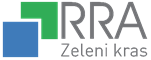 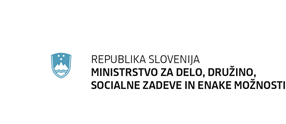 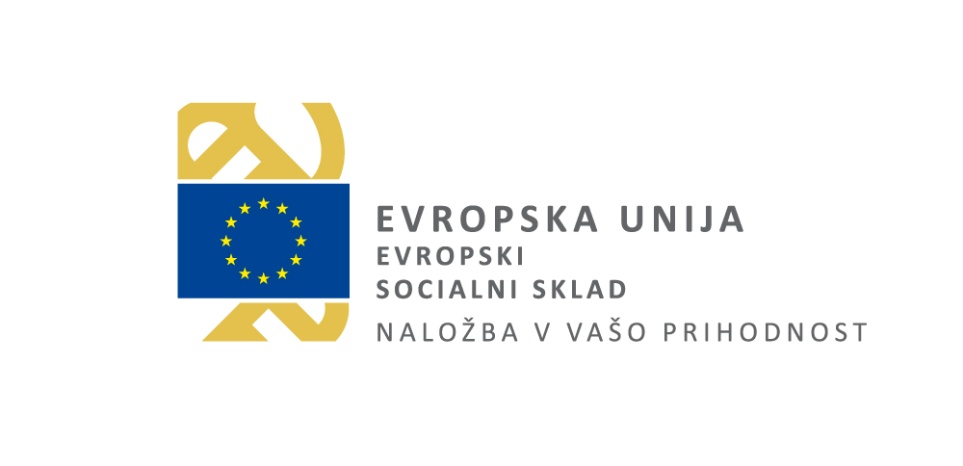 PriloženoObrazci in prilogeObrazec št. 1 - Prijavni obrazec (izpolnjen, žigosan, podpisan)Obrazec št. 2 - Soglasje štipendista za pridobivanje in obdelavo osebnih podatkov (izpolnjen in podpisan s strani vsakega prijavljenega štipendista)Obrazec št. 3 – Soglasje delodajalca za pridobitev podatkov iz jasnih evidenc (izpolnjen, žigosan in podpisan)Priloga št. 1 - vzorec Pogodbe o sofinanciranju kadrovskih štipendij delodajalcu za šolsko/študijsko leto 2020/2021 (vzorec podpisan in žigosan)Priloga št. 2 – Poimenski seznam štipendistov z višino kadrovske štipendije in sofinanciranja za posameznega štipendista za šolsko / študijsko leto 2020/2021Priloga št. 3 - vzorec Pogodbe o kadrovskem štipendiranju (za vsakega štipendista, ki ga vlagatelj prijavlja v sofinanciranje)Opomba: (podpisana in žigosana fotokopija ali v kolikor delodajalec na dan oddaje vloge s kadrovskim štipendistom še nima sklenjene pogodbe o štipendiranju, priloži njen vzorec neizpolnjen, žigosan in podpisan – izpolnjeno, žigosano in podpisano fotokopijo pogodbe pa najkasneje v roku 15  dni po prejemu pozitivne odločbe o izboru prijavitelja za sofinanciranje kadrovskih štipendij)Potrdilo o vpisu za šolsko/študijsko leto 2020/2021 (fotokopija za vsakega prijavljenega štipendista)Fotokopijo osebnega dokumenta in potrdilo o statusu rezidenta za daljši čas (RDČ) ali fotokopija osebnega dokumenta tudi njegovega zakonitega zastopnika in njegovo potrdilo o državljanstvu RS / EU (potrebno priložiti samo v primeru, da je štipendist tuji državljan)Potrdilo ZZZS ali ZPIZ o številu zaposlenih v podjetju za eno leto pred oddajo vloge ali Obrazec PODO-OPSVL za 12 mesecev pred oddajo vloge (priloži samostojni podjetnik, ki nima zaposlene osebe, da lahko dokaže plačevanje prispevkov za socialno varnost)Potrdilo o poravnanih davkih, prispevkih in drugih obveznih dajatvah(ki ni starejše od 30 dni od dneva vložitve vloge na ta javni razpis.)Plačilo upravne takse (skupaj v višini 22,60 EUR) (Upravna taksa se v skladu s 6. točko tega javnega razpisa poravna na račun Ministrstva za finance pri Upravi Republike Slovenije za javna plačila, IBAN SI56 01100-1000315637 - Upravne takse za dokumente iz upravnih dejanj in drugo – državne, koda namena GOVT, sklic/referenca: SI11 26115-7111002-13050017.)(Prijavitelj lahko priloži potrdilo o plačilu upravne takse)Priloga št. 4 - Označba vloge (ovojnica)